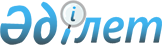 "2019-2021 жылдарға арналған аудандық бюджет туралы" Жаңақорған аудандық мәслихатының 2018 жылғы 26 желтоқсандағы №286 шешіміне өзгерістер енгізу туралы
					
			Мерзімі біткен
			
			
		
					Қызылорда облысы Жаңақорған аудандық мәслихатының 2019 жылғы 29 қарашадағы № 379 шешімі. Қызылорда облысының Әділет департаментінде 2019 жылғы 3 желтоқсанда № 7000 болып тіркелді. Мерзімі біткендіктен қолданыс тоқтатылды
      "Қазақстан Республикасының Бюджет кодексі" Қазақстан Республикасының 2008 жылғы 4 желтоқсандағы кодексінің 9-бабының 2 - тармағына, "Қазақстан Республикасындағы жергілікті мемлекеттік басқару және өзін-өзі басқару туралы" Қазақстан Республикасының 2001 жылғы 23 қаңтардағы Заңының 6 - бабының 1 - тармағының 1) тармақшасына сәйкес Жаңақорған аудандық мәслихаты ШЕШІМ ҚАБЫЛДАДЫ:
      1. "2019-2021 жылдарға арналған аудандық бюджет туралы" Жаңақорған аудандық мәслихатының 2018 жылғы 26 желтоқсандағы № 286 шешіміне (нормативтік құқықтық актілерді мемлекеттік тіркеу Тізілімінде 6603 нөмірімен тіркелген, Қазақстан Республикасының нормативтік құқықтық актілердің эталондық бақылау банкінде 2019 жылғы 11 қаңтарда жарияланған) мынадай өзгерістер енгізілсін:
      аталған шешімнің 1-тармағы жаңа редакцияда жазылсын:
      "1. 2019-2021 жылдарға арналған аудандық бюджет тиісінше 1, 2, 3-қосымшаларға сәйкес, оның ішінде 2019 жылға мынадай көлемде бекітілсін:
      1) кірістер – 19 054 065,3 мың теңге, оның ішінде:
      салықтық түсімдер – 2 069 771,3 мың теңге;
      салықтық емес түсімдер – 24 248 мың теңге;
      негізгі капиталды сатудан түсетін түсімдер – 22 289 мың теңге;
      трансферттердің түсімдері –16 937 757 мың теңге;
      2) шығындар – 19 233 317,9 мың теңге;
      3) таза бюджеттік кредит беру – 0;
      бюджеттік кредиттер – 0;
      бюджеттік кредиттерді өтеу – 108 644 мың теңге;
      4) қаржы активтерімен операциялар бойынша сальдо – 0;
      қаржы активтерін сатып алу – 0;
      мемлекеттік қаржы активтерін сатудан түсетін түсімдер – 0;
      5) бюджет тапшылығы (профициті) – -69 368,5 мың теңге;
      6) бюджет тапшылығы қаржыландыру (профицитін пайдалану) – 69 368,5 мың теңге;
      7) бюджет қаражаттарының пайдаланатын қалдықтары – 179 252,6 мың теңге.".
      2. Аталған шешімнің 1, 4, 6-қосымшалары осы шешімнің 1, 2, 3-қосымшаларына сәйкес жаңа редакцияда жазылсын.
      3. Осы шешім 2019 жылдың 1 қантарынан бастап қолданысқа енгізіледі және ресми жариялауға жатады. 2019 жылға арналған аудандық бюджет 2019 жылға ауылдық округтерге қаралған қаржы бөлінісі
      Кестенің жалғасы 2019 жылға арналған бюджеттік инвестициялық жобалардың тізбесі
					© 2012. Қазақстан Республикасы Әділет министрлігінің «Қазақстан Республикасының Заңнама және құқықтық ақпарат институты» ШЖҚ РМК
				
      Жаңақорған аудандық мәслихатыныңкезектен тыс ХХХІХ сессиясыныңтөрағасы 

Ж. Амалбеков

      Жаңақорған аудандықмәслихат хатшысы 

Е. Ильясов
Жаңақорған аудандық мәслихатының 2019 жылғы 29 қарашадағы кезектен тыс ХХХІХ сессиясының №379 шешіміне 1 - қосымшаЖаңақорған аудандық мәслихатының 2018 жылғы 26 желтоқсандағы кезекті ХХVІІ сессиясының №286 шешіміне 1 - қосымша
Санаты
Санаты
Санаты
Санаты
Сомасы, мың теңге
Сыныбы
Сыныбы
Сыныбы
Сомасы, мың теңге
Кіші сыныбы 
Кіші сыныбы 
Сомасы, мың теңге
Атауы
Сомасы, мың теңге
Түсімдер
19054065,3
1
Салықтық түсімдер
2069771,3
01
Табыс салығы 
529549,4
2
Жеке табыс салығы
529549,4
03
Әлеуметтiк салық 
487057,2
1
Әлеуметтік салық 
487057,2
04
Меншiкке салынатын салықтар
1001809,5
1
Мүлiкке салынатын салықтар 
962708,5
3
Жер салығы 
8169
4
Көлiк құралдарына салынатын салық 
26423
5
Бірыңғай жер салығы 
4509
05
Тауарларға, жұмыстарға және қызметтерге салынатын iшкi салықтар 
43139,4
2
Акциздер 
6645
3
Табиғи және басқа да ресурстарды пайдаланғаны үшiн түсетiн түсiмдер
14200
4
Кәсiпкерлiк және кәсiби қызметтi жүргiзгенi үшiн алынатын алымдар
22026,4
5
Ойын бизнесіне салық 
268
07
Басқа да салықтар
8,2
1
Басқа да салықтар
8,2
08 
Заңдық маңызы бар әрекеттерді жасағаны және (немесе) оған уәкілеттігі бар мемлекеттік органдар немесе лауазымды адамдар құжаттар бергені үшін алынатын міндетті төлемдер
8207,6
1
Мемлекеттік баж
8207,6
2
Салықтық емес түсiмдер
24248
01
Мемлекеттік меншіктен түсетін кірістер
8506,3
5
Мемлекет меншігіндегі мүлікті жалға беруден түсетін кірістер
8382,3
7
Мемлекеттік бюджеттен берілген кредиттер бойынша сыйақылар
124
04
Мемлекеттік бюджеттен қаржыландырылатын, сондай-ақ Қазақстан Республикасы Ұлттық Банкінің бюджетінен (шығыстар сметасынан) қамтылатын және қаржыландырылатын мемлекеттік мекемелер салатын айыппұлдар, өсімпұлдар, санкциялар, өндіріп алулар
3730,7
1
Мұнай секторы ұйымдарынан түсетін түсімдерді қоспағанда, мемлекеттік бюджеттен қаржыландырылатын, сондай - ақ Қазақстан Республикасы Ұлттық Банкінің бюджетінен (шығыстар сметасынан) қамтылатын және қаржыландырылатын мемлекеттік мекемелер салатын айыппұлдар, өсімпұлдар, санкциялар, өндіріп алулар
3730,7
06 
Басқа да салықтық емес түсiмдер 
12011
1
Басқа да салықтық емес түсiмдер 
12011
3
Негізгі капиталды сатудан түсетін түсімдер
22289
01
Мемлекеттік мекемелерге бекітілген мемлекеттік мүлікті сату
1113
1
Мемлекеттік мекемелерге бекітілген мемлекеттік мүлікті сату
1113
03
Жердi және материалдық емес активтердi сату
21176
1
Жерді сату
21176
4
Трансферттердің түсімдері
16937757
01
Төмен тұрған мемлекеттiк басқару органдарынан трансферттер 
6978,6
3
Аудандық маңызы бар қалалардың, ауылдардың, кенттердің, аулдық округтрдың бюджеттерінен трансферттер
6978,6
02
Мемлекеттiк басқарудың жоғары тұрған органдарынан түсетiн трансферттер
16930778,4
2
Облыстық бюджеттен түсетiн трансферттер
16930778,4
Функционалдық топ
Функционалдық топ
Функционалдық топ
Функционалдық топ
Сомасы, мың теңге
Бюджеттік бағдарламалардың әкімшісі
Бюджеттік бағдарламалардың әкімшісі
Бюджеттік бағдарламалардың әкімшісі
Сомасы, мың теңге
Бағдарлама
Бағдарлама
Сомасы, мың теңге
Атауы
Сомасы, мың теңге
Шығындар
19233317,9
01
Жалпы сипаттағы мемлекеттiк қызметтер 
1132232,7
112
Аудан (облыстық маңызы бар қала) мәслихатының аппараты
32489,4
001
Аудан (облыстық маңызы бар қала) мәслихатының қызметін қамтамасыз ету жөніндегі қызметтер
31833,4
003
Мемлекеттік органның күрделі шығыстары
656
122
Аудан (облыстық маңызы бар қала) әкімінің аппараты
156397,1
001
Аудан (облыстық маңызы бар қала) әкімінің қызметін қамтамасыз ету жөніндегі қызметтер
140344,1
003
Мемлекеттік органның күрделі шығыстары
16053
123
Қаладағы аудан, аудандық маңызы бар қала, кент, ауыл, ауылдық округ әкімінің аппараты
328594
001
Қаладағы аудан, аудандық маңызы бар қаланың, кент, ауыл, ауылдық округ әкімінің қызметін қамтамасыз ету жөніндегі қызметтер
303606
022
Мемлекеттік органның күрделі шығыстары
21261
032
Ведомстволық бағыныстағы мемлекеттік мекемелер мен ұйымдардың күрделі шығыстары
3727
452
Ауданның (облыстық маңызы бар қаланың) қаржы бөлімі
438754,3
001
Ауданның (облыстық маңызы бар қаланың) бюджетін орындау және коммуналдық меншігін басқару саласындағы мемлекеттік саясатты іске асыру жөніндегі қызметтер
51225,2
010
Жекешелендіру, коммуналдық меншікті басқару, жекешелендіруден кейінгі қызмет және осыған байланысты дауларды реттеу
1215
018
Мемлекеттік органның күрделі шығыстары
347
103
Жергілікті атқарушы органның шұғыл шығындарға арналған резервінің есебінен іс - шаралар өткізуге арналған мемлекеттік басқарудың басқа деңгейлеріне берілетін трансферттер
252,5
113
Жергілікті бюджеттерден берілетін ағымдағы нысаналы трансферттер
385714,6
805
Ауданның (облыстық маңызы бар қаланың) мемлекеттік сатып алу бөлімі
14529,5
001
Жергілікті деңгейде мемлекеттік сатып алуды басқару саласындағы мемлекеттік саясатты іске асыру жөніндегі қызметтер
14529,5
453
Ауданның (облыстық маңызы бар қаланың) экономика және бюджеттік жоспарлау бөлімі
43725,9
001
Экономикалық саясатты, мемлекеттік жоспарлау жүйесін қалыптастыру және дамыту саласындағы мемлекеттік саясатты іске асыру жөніндегі қызметтер
42166,9
004
Мемлекеттік органның күрделі шығыстары
1559
458
Ауданның (облыстық маңызы бар қаланың) тұрғын үй - коммуналдық шаруашылығы, жолаушылар көлігі және автомобиль жолдары бөлімі
20962,9
001
Жергілікті деңгейде тұрғын үй-коммуналдық шаруашылығы, жолаушылар көлігі және автомобиль жолдары саласындағы мемлекеттік саясатты іске асыру жөніндегі қызметтер
20962,9
493
Ауданың (облыстық маңызы бар қаланың) кәсіпкерлік, өнеркәсіп және туризм бөлімі
17564,8
001
Жергілікті деңгейде кәсіпкерлікті, өнеркәсіпті және туризмді дамыту саласындағы мемлекеттік саясатты іске асыру жөніндегі қызметтер
17564,8
801
Ауданның (облыстық маңызы бар қаланың) жұмыспен қамту, әлеуметтік бағдарламалар және азаматтық хал актілерін тіркеу бөлімі 
79214,8
001
Жергілікті деңгейде жұмыспен қамту, әлеуметтік бағдарламалар және азаматтық хал актілерін тіркеу саласындағы мемлекеттік саясатты іске асыру жөніндегі қызметтер
58525,8
003
Мемлекеттік органның күрделі шығыстары
12246
032
Ведомстволық бағыныстағы мемлекеттік мекемелер мен ұйымдардың күрделі шығыстары
8443
02
Қорғаныс
10994,6
122
Аудан (облыстық маңызы бар қала) әкімінің аппараты
5999,3
005
Жалпыға бірдей әскери міндетті атқару шеңберіндегі іс - шаралар
5999,3
122
Аудан (облыстық маңызы бар қала) әкімінің аппараты
4995,3
006
Аудан (облыстық маңызы бар қала) ауқымындағы төтенше жағдайлардың алдын алу және оларды жою
1688
007
Аудандық (қалалық) ауқымдағы дала өрттерінің, сондай-ақ мемлекеттік өртке қарсы қызмет органдары құрылмаған елдi мекендерде өрттердің алдын алу және оларды сөндіру жөніндегі іс - шаралар
3307,3
03
Қоғамдық тәртіп, қауіпсіздік, құқықтық, сот, қылмыстық - атқару қызметі
7118
458
Ауданның (облыстық маңызы бар қаланың) тұрғын үй - коммуналдық шаруашылығы, жолаушылар көлігі және автомобиль жолдары бөлімі
7118
021
Елдi мекендерде жол қозғалысы қауiпсiздiгін қамтамасыз ету
7118
04
Бiлiм беру
10255733,3
123
Қаладағы аудан, аудандық маңызы бар қала, кент, ауыл, ауылдық округ әкімінің аппараты
374837,4
004
Мектепке дейінгі тәрбие мен оқыту ұйымдарының қызметін қамтамасыз ету
245045
041
Мектепке дейінгі білім беру ұйымдарында мемлекеттік білім беру тапсырысын іске асыруға
129792,4
466
Ауданның (облыстық маңызы бар қаланың) сәулет, қала құрылысы және құрылыс бөлімі
1951
037
Мектепке дейiнгi тәрбие және оқыту объектілерін салу және реконструкциялау
1951
123
Қаладағы аудан, аудандық маңызы бар қала, кент, ауыл, ауылдық округ әкімінің аппараты
1329
005
Ауылдық жерлерде балаларды мектепке дейін тегін алып баруды және кері алып келуді ұйымдастыру
1329
464
Ауданның (облыстық маңызы бар қаланың) білім бөлімі
9410565,8
003
Жалпы білім беру
9171565,8
006
Балаларға қосымша білім беру
239000
466
Ауданның (облыстық маңызы бар қаланың) сәулет, қала құрылысы және құрылыс бөлімі
7722
021
Бастауыш, негізгі орта және жалпы орта білім беру объектілерін салу және реконструкциялау
7722
464
Ауданның (облыстық маңызы бар қаланың) білім бөлімі
459328,1
001
Жергілікті деңгейде білім беру саласындағы мемлекеттік саясатты іске асыру жөніндегі қызметтер
51602
004
Ауданның (областык маңызы бар қаланың) мемлекеттік білім беру мекемелерінде білім беру жүйесін ақпараттандыру
119336
005
Ауданның (областык маңызы бар қаланың) мемлекеттік білім беру мекемелер үшін оқулықтар мен оқу - әдiстемелiк кешендерді сатып алу және жеткізу
205371,8
007
Аудандық (қалалалық) ауқымдағы мектеп олимпиадаларын және мектептен тыс іс - шараларды өткiзу
878
015
Жетім баланы (жетім балаларды) және ата-аналарының қамқорынсыз қалған баланы (балаларды) күтіп - ұстауға қамқоршыларға (қорғаншыларға) ай сайынға ақшалай қаражат төлемі
10729
029
Балалар мен жасөспірімдердің психикалық денсаулығын зерттеу және халыққа психологиялық - медициналық - педагогикалық консультациялық көмек көрсету
14361,3
067
Ведомстволық бағыныстағы мемлекеттік мекемелер мен ұйымдардың күрделі шығыстары
57050
05
Денсаулық сақтау
157
123
Қаладағы аудан, аудандық маңызы бар қала, кент, ауыл, ауылдық округ әкімінің аппараты
157
002
Шұғыл жағдайларда сырқаты ауыр адамдарды дәрігерлік көмек көрсететін ең жақын денсаулық сақтау ұйымына дейін жеткізуді ұйымдастыру
157
06
Әлеуметтiк көмек және әлеуметтiк қамсыздандыру
3506382,1
464
Ауданның (облыстық маңызы бар қаланың) білім бөлімі
3533
030
Патронат тәрбиешілерге берілген баланы (балаларды) асырап бағу 
3533
801
Ауданның (облыстық маңызы бар қаланың) жұмыспен қамту, әлеуметтік бағдарламалар және азаматтық хал актілерін тіркеу бөлімі 
2549061
010
Мемлекеттік атаулы әлеуметтік көмек
2549061
123
Қаладағы аудан, аудандық маңызы бар қала, кент, ауыл, ауылдық округ әкімінің аппараты
20937
003
Мұқтаж азаматтарға үйінде әлеуметтік көмек көрсету
20937
801
Ауданның (облыстық маңызы бар қаланың) жұмыспен қамту, әлеуметтік бағдарламалар және азаматтық хал актілерін тіркеу бөлімі 
893176,6
004
Жұмыспен қамту бағдарламасы
567339,1
006
Ауылдық жерлерде тұратын денсаулық сақтау, білім беру, әлеуметтік қамтамасыз ету, мәдениет, спорт және ветеринар мамандарына отын сатып алуға Қазақстан Республикасының заңнамасына сәйкес әлеуметтік көмек көрсету
50681
007
Тұрғын үйге көмек көрсету
14736
008
1999 жылдың 26 шілдесінде "Отан", "Даңқ" ордендерімен марапатталған, "Халық Қаһарманы" атағын және республиканың құрметті атақтарын алған азаматтарды әлеуметтік қолдау
58
009
Үйден тәрбиеленіп оқытылатын мүгедек балаларды материалдық қамтамасыз ету
7632
011
Жергілікті өкілетті органдардың шешімі бойынша мұқтаж азаматтардың жекелеген топтарына әлеуметтік көмек
108663
014
Мұқтаж азаматтарға үйде әлеуметтiк көмек көрсету
14391,2
017
Оңалтудың жеке бағдарламасына сәйкес мұқтаж мүгедектердi мiндеттi гигиеналық құралдармен қамтамасыз ету, қозғалуға қиындығы бар бірінші топтағы мүгедектерге жеке көмекшінің және есту бойынша мүгедектерге қолмен көрсететiн тіл маманының қызметтерін ұсыну 
79498
023
Жұмыспен қамту орталықтарының қызметін қамтамасыз ету
50178,3
458
Ауданның (облыстық маңызы бар қаланың) тұрғын үй - коммуналдық шаруашылығы, жолаушылар көлігі және автомобиль жолдары бөлімі
643
050
Қазақстан Республикасында мүгедектердің құқықтарын қамтамасыз ету және өмір сүру сапасын жақсарту 
643
801
Ауданның (облыстық маңызы бар қаланың) жұмыспен қамту, әлеуметтік бағдарламалар және азаматтық хал актілерін тіркеу бөлімі 
39032
018
Жәрдемақыларды және басқа да әлеуметтік төлемдерді есептеу, төлеу мен жеткізу бойынша қызметтерге ақы төлеу
18727
050
Қазақстан Республикасында мүгедектердің құқықтарын қамтамасыз ету және өмір сүру сапасын жақсарту 
20305
07
Тұрғын үй - коммуналдық шаруашылық
113688
458
Ауданның (облыстық маңызы бар қаланың) тұрғын үй - коммуналдық шаруашылығы, жолаушылар көлігі және автомобиль жолдары бөлімі
325
049
Көп пәтерлі тұрғын үйлерде энергетикалық аудит жүргізу
325
466
Ауданның (облыстық маңызы бар қаланың) сәулет, қала құрылысы және құрылыс бөлімі
36507
004
Инженерлік - коммуникациялық инфрақұрылымды жобалау, дамыту және (немесе) жайластыру
36507
466
Ауданның (облыстық маңызы бар қаланың) сәулет, қала құрылысы және құрылыс бөлімі
4042
006
Сумен жабдықтау және су бұру жүйесін дамыту
4042
123
Қаладағы аудан, аудандық маңызы бар қала, кент, ауыл, ауылдық округ әкімінің аппараты
71554
008
Елді мекендердегі көшелерді жарықтандыру
30489
011
Елді мекендерді абаттандыру мен көгалдандыру
41065
458
Ауданның (облыстық маңызы бар қаланың) тұрғын үй - коммуналдық шаруашылығы, жолаушылар көлігі және автомобиль жолдары бөлімі
1260
016
Елдi мекендердiң санитариясын қамтамасыз ету
1260
08
Мәдениет, спорт, туризм және ақпараттық кеңістiк
556959,6
123
Қаладағы аудан, аудандық маңызы бар қала, кент, ауыл, ауылдық округ әкімінің аппараты
153547
006
Жергілікті деңгейде мәдени - демалыс жұмыстарын қолдау
153547
455
Ауданның (облыстық маңызы бар қаланың) мәдениет және тілдерді дамыту бөлімі
94828
003
Мәдени - демалыс жұмысын қолдау
93631
009
Тарихи - мәдени мұра ескерткіштерін сақтауды және оларға қол жетімділікті қамтамасыз ету
1197
466
Ауданның (облыстық маңызы бар қаланың) сәулет, қала құрылысы және құрылыс бөлімі
1034
011
Мәдениет объектілерін дамыту
1034
123
Қаладағы аудан, аудандық маңызы бар қала, кент, ауыл, ауылдық округ әкімінің аппараты
3615
028
Жергілікті деңгейде дене шынықтыру - сауықтыру және спорттық іс - шараларды іске асыру
3615
465
Ауданның (облыстық маңызы бар қаланың) дене шынықтыру және спорт бөлімі
96197,3
001
Жергілікті деңгейде дене шынықтыру және спорт саласындағы мемлекеттік саясатты іске асыру жөніндегі қызметтер
17874,2
004
Мемлекеттік органның күрделі шығыстары
520
005
Ұлттық және бұқаралық спорт түрлерін дамыту
44743,1
006
Аудандық (облыстық маңызы бар қалалық) деңгейде спорттық жарыстар өткiзу
5966,0
007
Әртүрлi спорт түрлерi бойынша аудан (облыстық маңызы бар қала) құрама командаларының мүшелерiн дайындау және олардың облыстық спорт жарыстарына қатысуы
27094
466
Ауданның (облыстық маңызы бар қаланың) сәулет, қала құрылысы және құрылыс бөлімі
2000
008
Cпорт объектілерін дамыту
2000
455
Ауданның (облыстық маңызы бар қаланың) мәдениет және тілдерді дамыту бөлімі
131620,9
006
Аудандық (қалалық) кiтапханалардың жұмыс iстеуi
130555,9
007
Мемлекеттiк тiлдi және Қазақстан халқының басқа да тiлдерін дамыту
1065
456
Ауданның (облыстық маңызы бар қаланың) ішкі саясат бөлімі
6502
002
Мемлекеттік ақпараттық саясат жүргізу жөніндегі қызметтер
6502
455
Ауданның (облыстық маңызы бар қаланың) мәдениет және тілдерді дамыту бөлімі
26893,2
001
Жергілікті деңгейде тілдерді және мәдениетті дамыту саласындағы мемлекеттік саясатты іске асыру жөніндегі қызметтер
23992,2
010
Мемлекеттік органның күрделі шығыстары
321
032
Ведомстволық бағыныстағы мемлекеттік мекемелер мен ұйымдардың күрделі шығыстары
2580
456
Ауданның (облыстық маңызы бар қаланың) ішкі саясат бөлімі
40722,2
001
Жергілікті деңгейде ақпарат, мемлекеттілікті нығайту және азаматтардың әлеуметтік сенімділігін қалыптастыру саласында мемлекеттік саясатты іске асыру жөніндегі қызметтер
20963,8
003
Жастар саясаты саласында іс - шараларды іске асыру
12562,4
006
Мемлекеттік органның күрделі шығыстары
7196
09
Отын - энергетика кешенi және жер қойнауын пайдалану
88154
458
Ауданның (облыстық маңызы бар қаланың) тұрғын үй - коммуналдық шаруашылығы, жолаушылар көлігі және автомобиль жолдары бөлімі
88154
036
Газ тасымалдау жүйесін дамыту 
88154
10
Ауыл, су, орман, балық шаруашылығы, ерекше қорғалатын табиғи аумақтар, қоршаған ортаны және жануарлар дүниесін қорғау, жер қатынастары
424446,4
462
Ауданның (облыстық маңызы бар қаланың) ауыл шаруашылығы бөлімі
88960,7
001
Жергілікте деңгейде ауыл шаруашылығы саласындағы мемлекеттік саясатты іске асыру жөніндегі қызметтер
88960,7
466
Ауданның (облыстық маңызы бар қаланың) сәулет, қала құрылысы және құрылыс бөлімі
38407,5
010
Ауыл шаруашылығы объектілерін дамыту
38407,5
473
Ауданның (облыстық маңызы бар қаланың) ветеринария бөлімі
216702,5
001
Жергілікті деңгейде ветеринария саласындағы мемлекеттік саясатты іске асыру жөніндегі қызметтер
34686,5
006
Ауру жануарларды санитарлық союды ұйымдастыру
867
007
Қаңғыбас иттер мен мысықтарды аулауды және жоюды ұйымдастыру
4529
008
Алып қойылатын және жойылатын ауру жануарлардың, жануарлардан алынатын өнімдер мен шикізаттың құнын иелеріне өтеу
425
009
Жануарлардың энзоотиялық аурулары бойынша ветеринариялық іс-шараларды жүргізу
12588
010
Ауыл шаруашылығы жануарларын сәйкестендіру жөніндегі іс - шараларды өткізу
1954
011
Эпизоотияға қарсы іс - шаралар жүргізу
161653
463
Ауданның (облыстық маңызы бар қаланың) жер қатынастары бөлімі
34295,7
001
Аудан (облыстық маңызы бар қала) аумағында жер қатынастарын реттеу саласындағы мемлекеттік саясатты іске асыру жөніндегі қызметтер
17505,7
004
Жердi аймақтарға бөлу жөнiндегi жұмыстарды ұйымдастыру
12523
006
Аудандардың, облыстық маңызы бар, аудандық маңызы бар қалалардың, кенттердiң, ауылдардың, ауылдық округтердiң шекарасын белгiлеу кезiнде жүргiзiлетiн жерге орналастыру
3000
007
Мемлекеттік органның күрделі шығыстары
1267
462
Ауданның (облыстық маңызы бар қаланың) ауыл шаруашылығы бөлімі
46080
099
Мамандарға әлеуметтік қолдау көрсету жөніндегі шараларды іске асыру
46080
11
Өнеркәсіп, сәулет, қала құрылысы және құрылыс қызметі
31772,7
466
Ауданның (облыстық маңызы бар қаланың) сәулет, қала құрылысы және құрылыс бөлімі
31772,7
001
Құрылыс, облыс қалаларының, аудандарының және елді мекендерінің сәулеттік бейнесін жақсарту саласындағы мемлекеттік саясатты іске асыру және ауданның (облыстық маңызы бар қаланың) аумағын оңтайла және тиімді қала құрылыстық игеруді қамтамасыз ету жөніндегі қызметтер
31772,7
12
Көлiк және коммуникация
218149
123
Қаладағы аудан, аудандық маңызы бар қала, кент, ауыл, ауылдық округ әкімінің аппараты
19165
045
Елді - мекендер көшелеріндегі автомобиль жолдарын күрделі және орташа жөндеу
19165
458
Ауданның (облыстық маңызы бар қаланың) тұрғын үй - коммуналдық шаруашылығы, жолаушылар көлігі және автомобиль жолдары бөлімі
172558
023
Автомобиль жолдарының жұмыс істеуін қамтамасыз ету
22323
045
Аудандық маңызы бар автомобиль жолдарын және елді - мекендердің көшелерін күрделі және орташа жөндеу
150235
458
Ауданның (облыстық маңызы бар қаланың) тұрғын үй - коммуналдық шаруашылығы, жолаушылар көлігі және автомобиль жолдары бөлімі
26426
037
Әлеуметтік маңызы бар қалалық (ауылдық), қала маңындағы және ауданішілік қатынастар бойынша жолаушылар тасымалдарын субсидиялау
26426
13
Басқалар
294295,5
493
Ауданың (облыстық маңызы бар қаланың) кәсіпкерлік, өнеркәсіп және туризм бөлімі
494
006
Кәсіпкерлік қызметті қолдау
494
123
Қаладағы аудан, аудандық маңызы бар қала, кент, ауыл, ауылдық округ әкімінің аппараты
23046
040
Өңірлерді дамытудың 2020 жылға дейінгі бағдарламасы шеңберінде өңірлерді экономикалық дамытуға жәрдемдесу бойынша шараларды іске асыру
23046
452
Ауданның (облыстық маңызы бар қаланың) қаржы бөлімі
270755,5
012
Ауданның (облыстық маңызы бар қаланың) жергілікті атқарушы органының резерві 
41633,5
026
Аудандық маңызы бар қала, ауыл, кент, ауылдық округ бюджеттеріне ең төменгі жалақы мөлшерінің өзгеруіне байланысты азаматтық қызметшілердің жекелеген санаттарының, мемлекеттік бюджет қаражаты есебінен ұсталатын ұйымдар қызметкерлерінің, қазыналық кәсіпорындар қызметкерлерінің жалақысын көтеруге берілетін ағымдағы нысаналы трансферттер
211735
066
Аудандық маңызы бар қала, ауыл, кент, ауылдық округ бюджеттеріне мемлекеттік әкімшілік қызметшілердің жекелеген санаттарының жалақысын көтеруге берілетін ағымдағы нысаналы трансферттер
17387
14
Борышқа қызмет көрсету
124
452
Ауданның (облыстық маңызы бар қаланың) қаржы бөлімі
124
013
Жергілікті атқарушы органдардың облыстық бюджеттен қарыздар бойынша сыйақылар мен өзге де төлемдерді төлеу бойынша борышына қызмет көрсету
124
15
Трансферттер
2591647,4
452
Ауданның (облыстық маңызы бар қаланың) қаржы бөлімі
2591647,4
006
Пайдаланылмаған (толық пайдаланылмаған) нысаналы трансферттерді қайтару
9652
024
Заңнаманы өзгертуге байланысты жоғары тұрған бюджеттің шығындарын өтеуге төменгі тұрған бюджеттен ағымдағы нысаналы трансферттер
483474,0
038
Субвенциялар
2075046,4
051
Жергілікті өзін - өзі басқару органдарына берілетін трансферттер
23475
16
Қарыздарды өтеу
1463,6
452
Ауданның (облыстық маңызы бар қаланың) қаржы бөлімі
1463,6
021
Жергілікті бюджеттен бөлінген пайдаланылмаған бюджеттік кредиттерді қайтару
1463,6
10
Ауыл, су, орман, балық шаруашылығы, ерекше қорғалатын табиғи аумақтар, қоршаған ортаны және жануарлар дүниесiн қорғау, жер қатынастары
178012,5
462
Ауданның (облыстық маңызы бар қаланың) ауыл шаруашылығы бөлімі
178012,5
008
Мамандарды әлеуметтік қолдау шараларын іске асыру үшін бюджеттік кредиттер
178012,5
5
Бюджеттiк кредиттердi өтеу
108644
1
Мемлекеттiк бюджеттен берiлген бюджеттiк кредиттердi өтеу
108644
13
Жеке тұлғаларға жергiлiктi бюджеттен берiлген бюджеттiк кредиттердi өтеу
108644
4. Қаржы активтерімен операциялар бойынша сальдо
0
Қаржы активтерін сатып алу
0
Мемлекеттің қаржы активтерін сатудан түсетін түсімдер
0
5. Бюджет тапшылығы (профициті) 
-69368,5
6. Бюджет тапшылығын қаржыландыру (профицитті пайдалану) 
69368,5
7
Қарыздар түсiмi
178012,5
2
Қарыз алу келiсiм - шарттары
178012,5
03
Ауданның (облыстық маңызы бар қаланың) жергiлiктi атқарушы органы алатын қарыздар
178012,5
16
Қарыздарды өтеу
108644
452
Ауданның (облыстық маңызы бар қаланың) қаржы бөлiмi
108644
008
Жергiлiктi атқарушы органның жоғары тұрған бюджет алдындағы борышын өтеу
108644
8
Бюджет қаражаттарының пайдаланылатын қалдықтары
179252,6
1
Бюджет қаражаты қалдықтары
179252,6Жаңақорған аудандық мәслихатының 2019 жылғы 29 қарашадағы кезектен тыс ХХХІХ сессиясының №379 шешіміне 2 - қосымшаЖаңақорған аудандық мәслихатының 2018 жылғы 26 желтоқсандағы кезекті ХХVІІ сессиясының №286 шешіміне 4 - қосымша
№
Ауылдық округтердің атауы
Қаладағы аудан, аудандық маңызы бар қаланың, кент, ауыл, ауылдық округ әкiмiнiң қызметiн қамтамасыз ету жөнiндегi қызметтер.
Мемлекеттiк органдардың күрделi шығыстары.
Шұғыл жағдайларда сырқаты ауыр адамдарды дәрігерлік көмек көрсететін ең жақын денсаулық сақтау ұйымына дейін жеткізуді ұйымдастыру.
Елдi мекендердi абаттандыру мен көгалдандыру.
Елдi мекендерде көшелердi жарықтандыру.
"Өңірлерді дамыту" Бағдарламасы шеңберінде өңірлерді экономикалық дамытуға жәрдемдесу бойынша шараларды іске асыру.
Елді - мекендердің көшелерін күрделі және орташа жөндеу.
1
Қандоз ауылдық округі
20360
6183
9534
2381
1545
2
Қаратөбе ауылдық округі
21315
0
5306
4665
1810
3
Өзгент ауылдық округі
20939
732
2436
1771
1902
4
Қыркеңсе ауылдық округі 
21892
2038
1849
2059
5
Байкенже ауылдық округі
21115
574
6007
1684
1406
6
Кейден ауылдық округі
22383
3610
4585
1724
1837
19165
7
Жайылма ауылдық округі
19749
220
28
3139
2360
1378
8
М.Нәлібаев ауылдық округі
19435
3610
2000
1701
4149
9
Көктөбе ауылдық округі
17231
22
330
607
10
Екпінді ауылдық округі
19797
2000
1984
1061
11
Талап ауылдық округі
19151
58
2058
1310
1269
12
Манап ауылдық округі
19948
684
45
2000
1417
1155
13
Қосүйеңкі ауылдық округі
19790
2000
1653
984
14
Қыраш ауылдық округі
20155
4
4000
930
15
Қожамберді ауылдық округі
20346
3610
1660
954
Барлығы
303606
21261
157
41065
30489
23046
19165
Мектепке дейінгі тәрбиелеу және оқыту ұйымдарын қолдау.
Мектепке дейінгі білім беру ұйымдарында мемлекеттік білім беру тапсырысын іске асыруға.
Ведомстволық бағыныстағы мемлекеттік мекемелерінің және ұйымдарының күрделі шығыстары.
Жергілікті деңгейде мәдени - демалыс жұмыстарын қолдау.
Жергілікті деңгейде дене шынықтыру – сауықтыру және спорттық іс - шараларды іске асыру.
Ауылдық жерлерде балаларды мектепке дейін тегін алып баруды және кері алып келуді ұйымдастыру.
Мұқтаж азаматтарға үйінде әлеуметтік көмек көрсету.
Барлығы.
30321
10595
241
2625
83785
35902
7454,3
1560
10100
241
747
89100,3
35190
11635
9186
241
1498
85530
32953
14544
1490
10100
241
1498
88664
26609
969,6
12767
241
1112
72484,6
19561,5
9520
241
1329
1317
85272,5
19134
14544
186
9280
241
1797
72056
26172
491
11375
241
1329
70503
19451
9294
241
0
47176
7272
5978
241
1500
39833
23270
12178
241
2667
62202
11635
14711
241
2011
53847
19313
10081
241
871
54933
7272
8906
241
841
42349
11635
9476
241
1124
49046
245045
129792,4
3727
153547
3615
1329
20937
996781,4Жаңақорған аудандық мәслихатының 2019 жылғы 29 қарашадағы кезектен тыс ХХХІХ сессиясының №379 шешіміне 3 - қосымшаЖаңақорған аудандық мәслихатының 2018 жылғы 26 желтоқсандағы кезекті ХХVІІ сессиясының №286 шешіміне 6 - қосымша
Функционалдық топ
Функционалдық топ
Функционалдық топ
Функционалдық топ
Функционалдық топ
Сомасы,
мың
теңге
Функционалдық кіші топ
Функционалдық кіші топ
Функционалдық кіші топ
Функционалдық кіші топ
Сомасы,
мың
теңге
Бюджеттiк бағдарламалардың әкiмшiсi
Бюджеттiк бағдарламалардың әкiмшiсi
Бюджеттiк бағдарламалардың әкiмшiсi
Сомасы,
мың
теңге
Бағдарлама
Бағдарлама
Сомасы,
мың
теңге
Атауы
Сомасы,
мың
теңге
Барлығы
182907,5
4
Бiлiм беру
9673
1
Мектепке дейiнгi тәрбие және оқыту
1951
466
Ауданның (облыстық маңызы бар қаланың) сәулет, қала құрылысы және құрылыс бөлімі
1951
037
Мектепке дейiнгi тәрбие және оқыту объектілерін салу және реконструкциялау
1951
"№196 орта мектептің ескі ғимаратын ректонструкциялау" үшін жасалған ЖСҚ-ны сараптамадан өткізуге
53
Бесарық ауылындағы 90 орындық балабақша құрылысы" жұмыстарына жобалау-сметалық құжаттамасын мемлекеттік сараптамадан өткізуге
1246
Жаңақорған кентіндегі 140 орындық және Бесарық ауылындағы 90 орындық балабақша құрылысы" жұмыстарына жобалау-сметалық құжаттамасын жасау жұмыстарына төлеуге
652
2
Бастауыш, негізгі орта және жалпы орта білім беру
7722
466
Ауданның (облыстық маңызы бар қаланың) сәулет, қала құрылысы және құрылыс бөлімі
7722
021
Бастауыш, негізгі орта және жалпы орта білім беру объектілерін салу және реконструкциялау
7722
Қаратөбе елді мекеніндегі № 229 орта мектептің жылу қазандығын салуға ЖСҚ жасатуға
3961
Жаңақорған кентіндегі 600 орындық мектеп құрылысы" жобасының жоба-сметалық құжатын мемлекеттік сараптамадан өткізу
2500
Жаңақорған кентіндегі 600 орындық мектеп құрылысы" жобасының жоба-сметалық құжатын әзірлеу
1261
7
Тұрғын үй-коммуналдық шаруашылық
40549
1
Тұрғын үй шаруашылығы
40549
466
Ауданның (облыстық маңызы бар қаланың) сәулет, қала құрылысы және құрылыс бөлімі
36507
004
Инженерлік-коммуникациялық инфрақұрылымды жобалау, дамыту және (немесе) жайластыру
36507
Қызылорда облысы Жаңақорған ауданының Жаңақорған кентіндегі Саяжай учаскесінде тұрғын үйлердің инженерлік-коммуникациялық инфрақұрылымын салу. Электрмен және жылумен жабдықтау
35617
Қызылорда облысы Жаңақорған ауданының Жаңақорған кентіндегі Саяжай учаскесінде тұрғын үйлердің инженерлік-коммуникациялық инфрақұрылымын салу. "Электрмен және жылумен жабдықтау ЖЖ" жобасын қоса қаржыландыру
890
2
Коммуналдық шаруашылық
4042
466
Ауданның (облыстық маңызы бар қаланың) сәулет, қала құрылысы және құрылыс бөлімі
4042
006
Сумен жабдықтау және су бұру жүйесін дамыту
4042
"Қызылорда облысының Жаңақорған ауданында Тақыркөл су қоймасынан №1 сорғы станциясына дейін магистральді су өткізгішінің екінші желісін салу" жұмыс жобасын атауын өзгертіп қайта ЖСҚ жасатуға және мемлекеттік сараптамадан өткізуге
4042
8
Мәдениет, спорт, туризм және ақпараттық кеңістiк
3034
1
Мәдениет саласындағы қызмет
1034
466
Ауданның (облыстық маңызы бар қаланың) сәулет, қала құрылысы және құрылыс бөлімі
1034
011
Мәдениет объектілерін дамыту
1034
Өзгент ауылында 150 орынға арналған ауыл клубын салу" жұмыс жобасы бойынша ведомстводан тыс кешенді сараптама жүргізуге
1034
2
Спорт
2000
466
Ауданның (облыстық маңызы бар қаланың) сәулет, қала құрылысы және құрылыс бөлімі
2000
008
Спорт объектілерін дамыту
2000
Жанақорған ауданында 2 жаттығу және стритбол алаңдарының құрылысының жоба-сметалық құжаттамасын әзірлеп мемлекеттік сараптамадан өткізу
2000
9
Отын-энергетика кешенi және жер қойнауын пайдалану
88154
9
Отын-энергетика кешені және жер қойнауын пайдалану саласындағы өзге де қызметтер
88154
458
Ауданның (облыстық маңызы бар қаланың) тұрғын үй-коммуналдық шаруашылығы, жолаушылар көлігі және автомобиль жолдары бөлімі
88154
036
Газ тасымалдау жүйесін дамыту 
88154
Жаңақорған ауданы Жаңақорған кентіндегі кварталішілік газ тарату (жеткізу) жүйелерінің құрылысы
88154
10
Ауыл, су, орман, балық шаруашылығы, ерекше қорғалатын табиғи аумақтар, қоршаған ортаны және жануарлар дүниесін қорғау, жер қатынастары
38407,5
1
Ауыл шаруашылығы
38407,5
466
Ауданның (облыстық маңызы бар қаланың) сәулет, қала құрылысы және құрылыс бөлімі
38407,5
010
Ауыл шаруашылығы объектілерін дамыту
38407,5
Жаңақорған ауданы Сұнақ ата елді мекенінің мал көміндісінің (биотермиялық шұңқырлар) құрылыстарына
13280,4
Жаңақорған ауданы Қаратөбе елді мекенінің мал көміндісінің (биотермиялық шұңқырлар) құрылыстарына
13280,4
Төменарық елді мекенінде мал қорымы (биотермиялық шұңқырлар) құрылысы
6175,5
Жаңаарық елді мекенінде мал қорымы (биотермиялық шұңқырлар) құрылысы
5671,2
12
Көлiк және коммуникация
3090
1
Автомобиль көлiгi
3090
458
Ауданның (облыстық маңызы бар қаланың) тұрғын үй-коммуналдық шаруашылығы, жолаушылар көлігі және автомобиль жолдары бөлімі
3090
023
Автомобиль жолдарының жұмыс істеуін қамтамасыз ету
3090
"Самара-Шымкент-Екпінді" автомобиль жолының бойындағы көпірге қайта жаңғырту жұмыстарына жасалған жоба-сметалық құжаттаманы мемлекеттік сараптамадан өткізуге
1046,7
"Ақ жол ауылына кіре беріс" автомобиль жолының бойындағы көпірге қайта жаңғырту жұмыстарына жасалған жоба-сметалық құжаттаманы мемлекеттік сараптамадан өткізуге 
1046,7
"Самара-Шымкент-Қосүйеңкі" автомобиль жолының бойындағы көпірге қайта жаңғырту жұмыстарына жасалған жоба-сметалық құжаттаманы мемлекеттік сараптамадан өткізуге
996,6